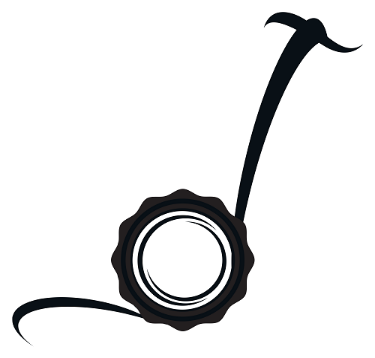 Eco-Glide.com™How to download APP：PT60-XIOS:  enter “App Store” search “Eco-Glide”, you can download APP for iOS (left picture)Android: please scan the QR code below (right picture). You will need to download the apk file and install the apk file.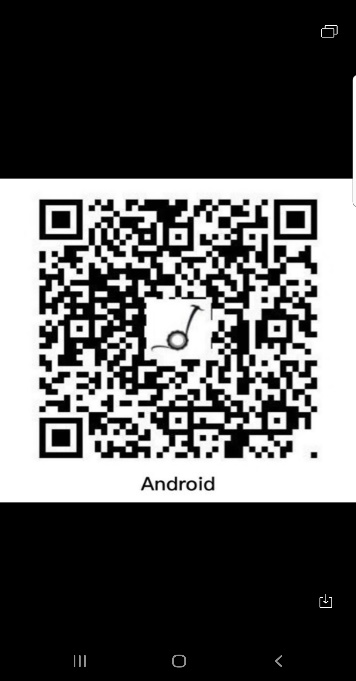 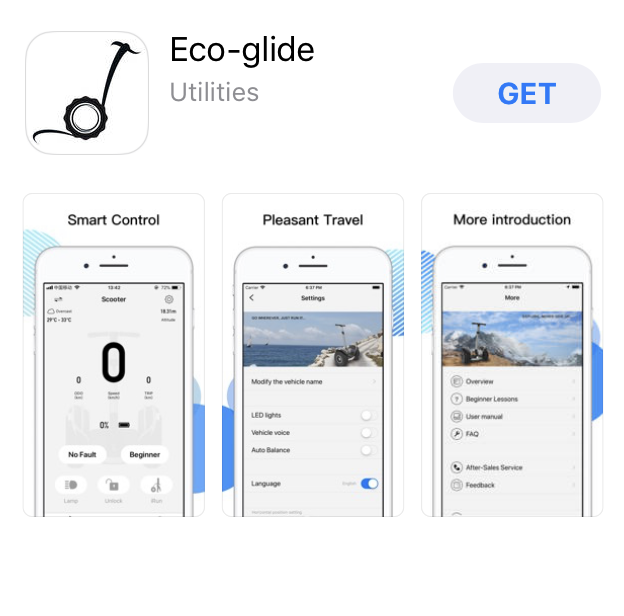 Note:  Manual can be downloaded from Eco-glide.com and viewed through the APPFor Assistance please email: info@eco-glide.com